Hakulomake kasvinsuojeluruiskun testaajaksiHakijan yhteystiedot **Rekisteritiedot ovat kasvinsuojeluaineista annetun lain mukaisetOrganisaation tai yrityksen yhteystiedot, jonka nimissä hakija pääosin testaa (tarvittaessa)**Rekisteritiedot ovat kasvinsuojeluaineista annetun lain mukaisetKoulutustiedot:Kasvinsuojeluruiskun testauskokemus (jos haet uutta lupaa, kirjaa testauskerrat ja mukana olleen valtuutetun testaajan nimi)Käytettävissä oleva testauskalusto. Muu ruiskuntestaukseen liittyvä kokemusVoit toimittaa lomakkeen myös sähköisenä, jolloin allekirjoitus ei ole pakollinen.Hyväksymisestä peritään työ- ja elinkeinoministeriön asetuksen Turvallisuus- ja kemikaaliviraston maksullisista suoritteista annetun työ- ja elinkeinoministeriön asetuksen muuttamisesta (1579/2015) mukainen maksu: 150 €/hyväksymispäätös.Alla oleva osio koskee tietojen julkaisulupaa Tukesin internetsivuilla. Täytä se tarvittaessa.Tietojen julkaisulupa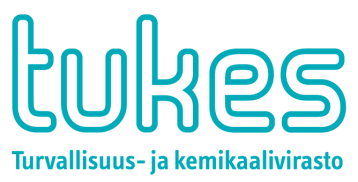 Tukes täyttää: Tukes Dnro_____________________________Saapumispvm___________________________Antamasi tiedot tallennetaan Tukesin (ao.) rekisteriin. Lisätietoja tukes.fi/tietosuoja.Sukunimi EtunimetEtunimetHenkilötunnusHenkilötunnusHenkilötunnusKatuosoite Katuosoite Postinumero ja -toimipaikkaSähköpostiosoite (koti) Sähköpostiosoite (koti) Puhelinnumero (koti) Äidinkieli   Suomi	  Ruotsi	  muu, mikä?      Äidinkieli   Suomi	  Ruotsi	  muu, mikä?      Äidinkieli   Suomi	  Ruotsi	  muu, mikä?      Testaajan tunnus (jos aiempi valtuutus): Testaajan tunnus (jos aiempi valtuutus): Testaajan tunnus (jos aiempi valtuutus): Yrityksen nimiY-tunnusY-tunnusKatuosoite Katuosoite Postinumero ja -toimipaikkaSähköpostiosoite (työ) Sähköpostiosoite (työ) Puhelinnumero (työ) Laskutusosoite   Kotiosoite	  Työosoite	  muu, mikä?        Verkkolaskuosoite      KoulutuspohjaOppilaitos ja tutkinto  peruskoulu  ylioppilastutkinto  ammatillinen koulutus tai opistotutkinto  ammattikorkeakoulu  alempi korkeakoulututkinto  ylempi korkeakoulututkintoAika ja paikkaHakijan allekirjoitusTukesin www-sivuilla www.tukes.fi/ruiskuntestaus pidetään julkista rekisteriä ruiskuntestaajista. Jos annat suostumuksesi rekisteritietojesi julkaisuun internetsivulla, lisää rasti niiden tietojen kohdalle, jotka saa julkaista rekisterissä:  Suku- ja etunimi  Paikkakunta  Puhelinnumero	  työ      koti  Sähköpostiosoite	  työ      kotiHuom! Internetissä julkaistua tietoa saa kuka tahansa käyttää ja lukea EU:n ja ETA:n ulkopuolella.Voit halutessasi peruuttaa myöntämäsi luvan osittain tai kokonaan tai muuttaa tietojasi kirjallisella ilmoituksella Tukesiin.